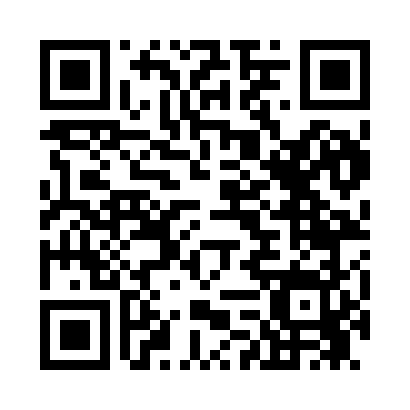 Prayer times for West Sparta, New York, USAMon 1 Jul 2024 - Wed 31 Jul 2024High Latitude Method: Angle Based RulePrayer Calculation Method: Islamic Society of North AmericaAsar Calculation Method: ShafiPrayer times provided by https://www.salahtimes.comDateDayFajrSunriseDhuhrAsrMaghribIsha1Mon3:525:371:155:198:5310:382Tue3:535:381:155:198:5210:373Wed3:545:391:155:198:5210:374Thu3:555:391:165:198:5210:365Fri3:565:401:165:198:5210:366Sat3:575:401:165:198:5110:357Sun3:585:411:165:198:5110:348Mon3:595:421:165:198:5010:349Tue4:005:431:165:198:5010:3310Wed4:015:431:175:198:5010:3211Thu4:025:441:175:198:4910:3112Fri4:035:451:175:198:4810:3013Sat4:045:461:175:198:4810:2914Sun4:055:471:175:198:4710:2815Mon4:075:471:175:198:4710:2716Tue4:085:481:175:198:4610:2617Wed4:095:491:175:198:4510:2518Thu4:115:501:175:198:4410:2419Fri4:125:511:175:198:4410:2220Sat4:135:521:185:188:4310:2121Sun4:155:531:185:188:4210:2022Mon4:165:541:185:188:4110:1823Tue4:175:551:185:188:4010:1724Wed4:195:561:185:178:3910:1625Thu4:205:571:185:178:3810:1426Fri4:225:581:185:178:3710:1327Sat4:235:591:185:178:3610:1128Sun4:256:001:185:168:3510:1029Mon4:266:011:185:168:3410:0830Tue4:286:021:185:158:3310:0731Wed4:296:031:175:158:3210:05